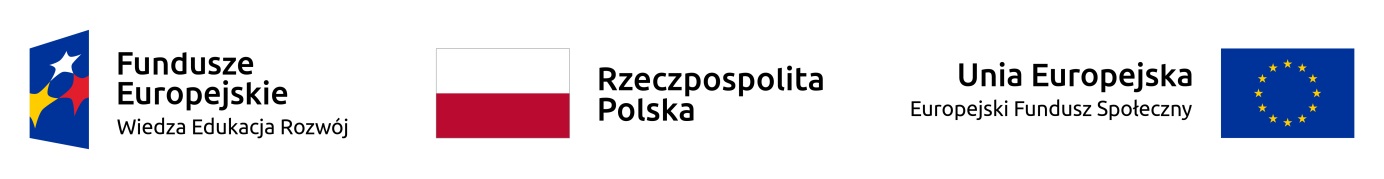 HARMONOGRAM WSPARCIA W PRAMACH PROJEKTU  „Postaw na rozwój zawodowy”Gr. IIIPoradnictwo zawodoweMiejsce realizacji: ul. Dębowa 33, 40-106 KatowiceKolejny dzień wsparciaData realizacji Godziny realizacji (od do)Nazwa wsparciaLiczba godzin 20.10.20208:00-14:00Poradnictwo zawodowe w zakresie planowania rozwoju kariery zawodowej, w tym podnoszenia lub uzupełnienia kompetencji i kwalifikacji zawodowych620.10.202014:30-20:30Poradnictwo zawodowe w zakresie planowania rozwoju kariery zawodowej, w tym podnoszenia lub uzupełnienia kompetencji i kwalifikacji zawodowych621.10.20208:00-14:00Poradnictwo zawodowe w zakresie planowania rozwoju kariery zawodowej, w tym podnoszenia lub uzupełnienia kompetencji i kwalifikacji zawodowych621.10.202014:30-20:30Poradnictwo zawodowe w zakresie planowania rozwoju kariery zawodowej, w tym podnoszenia lub uzupełnienia kompetencji i kwalifikacji zawodowych622.10.20208:00-14:00Poradnictwo zawodowe w zakresie planowania rozwoju kariery zawodowej, w tym podnoszenia lub uzupełnienia kompetencji i kwalifikacji zawodowych622.10.202014:30-20:30Poradnictwo zawodowe w zakresie planowania rozwoju kariery zawodowej, w tym podnoszenia lub uzupełnienia kompetencji i kwalifikacji zawodowych624.10.20208:00-14:00Poradnictwo zawodowe w zakresie planowania rozwoju kariery zawodowej, w tym podnoszenia lub uzupełnienia kompetencji i kwalifikacji zawodowych624.10.202014:30-20:30Poradnictwo zawodowe w zakresie planowania rozwoju kariery zawodowej, w tym podnoszenia lub uzupełnienia kompetencji i kwalifikacji zawodowych626.10.20208:00-14:00Poradnictwo zawodowe w zakresie planowania rozwoju kariery zawodowej, w tym podnoszenia lub uzupełnienia kompetencji i kwalifikacji zawodowych626.10.202014:30-20:30Poradnictwo zawodowe w zakresie planowania rozwoju kariery zawodowej, w tym podnoszenia lub uzupełnienia kompetencji i kwalifikacji zawodowych627.10.20208:00-14:00Poradnictwo zawodowe w zakresie planowania rozwoju kariery zawodowej, w tym podnoszenia lub uzupełnienia kompetencji i kwalifikacji zawodowych627.10.202014:30-20:30Poradnictwo zawodowe w zakresie planowania rozwoju kariery zawodowej, w tym podnoszenia lub uzupełnienia kompetencji i kwalifikacji zawodowych6